Курение вредно всемНикотин, содержащийся в каждой сигарете,- ЯД, действующий на все органы и системы организма, особенно на:МозгКровеносные сосудыСердце 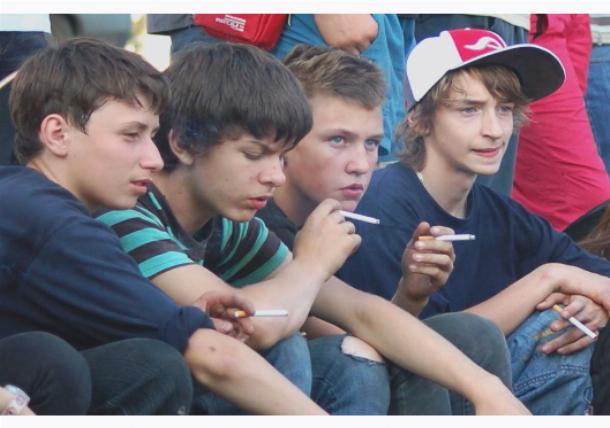 Курящая девушка вызывает отвращение у прохожих. У неё становится сухая серая кожа, морщинки, не свойственные возрасту, темные круги под глазами, ногти слоятся и ломаются, а волосы становятся тусклыми. Зубы девушки также быстро портятся, постоянный желтый налет невозможно удалить простой чисткой зубов зубной пастой.ЧТО ЖЕ СПОСОБСТВУЕТ КУРЕНИЮ ПОДРОСТКОВ?Пример родителей, родственников и других взрослых людей.Любопытство.Влияние друзей.Снисходительное отношение к курению других людейКУРЕНИЕ – ЭТО НЕ ПРИЗНАК ВЗРОСЛОСТИ, а признак слабости и незрелости. Начинающие курильщики, преодолевая головокружение, тошноту  и даже рвоту, стараются быть похожими на взрослых, считая, что сигарета является главным атрибутом престижного и делового человека.В действительности происходит сознательное отравление всех клеток организма человека.Курение детей и подростков ведет к отставанию в физическом развитии, также снижению интеллектуальных способностей.Вдыхание табачного дыма также может способствовать развитию онкологических заболеваний (рак).ТАБАК является причиной около 90 % случаев РАКА ЛЁГКИХ.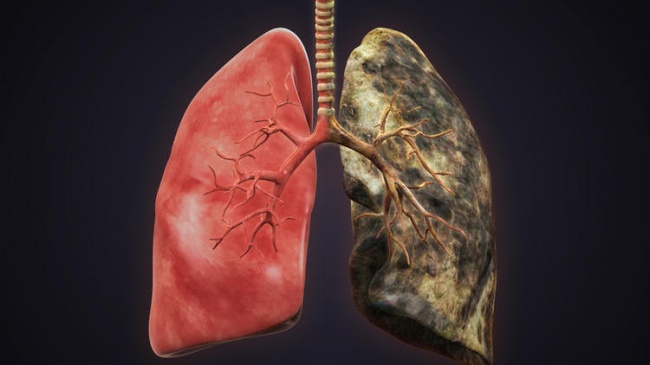 Что такое пассивное курение?Пассивное курение - это вынужденное вдыхание некурящими людьми табачного дыма, идущего от сигареты, сигары, трубки или папиросы, дыма, выдыхающего курящего человека.В ответ на предложение закурить свой отказ лучше подкрепить аргументами:Желание сохранить своё здоровье, т.к. нет безобидного курения.Желание сохранить жизнь, т.к. курение сокращает жизнь на 10-20 лет.Желание сохранить голову светлой, т.к. курение ухудшает память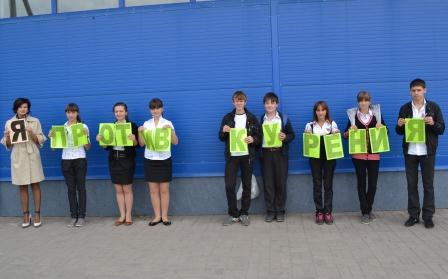 Отказавшись от курения, вы улучшите своё здоровье и самочувствие!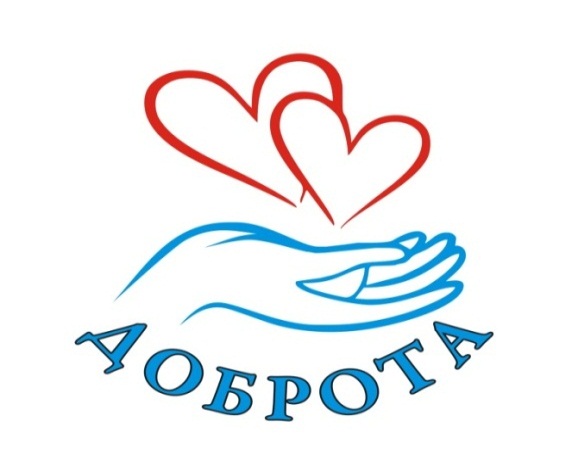 Ждём вас по адресу:ул. Рабочая, 95, каб.16Режим работы:понедельник-пятницас 08.00 до 17.00Перерыв на обед: с 12.00 до 13.00Тел.:  44-31-09          8 924 844 00 25httр://dobrotablag.ruE-mail.ru: dobrotaso8@mail.ruInstagram: dobrota_blagГАУ АО «Благовещенский КЦСОН»Отделение социальной помощи семье и детямКУРИТЬ ВРЕДНО!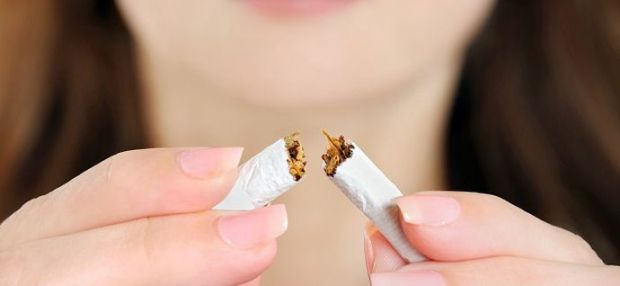 Благовещенск 2019